选举主席团成员		秘书处的说明生物多样性和生态系统服务政府间科学与政策平台（生物多样性平台）全体会议第十届会议将应邀选举一个新主席团。2019年4月29日至5月4日，在巴黎举行的全体会议第七届会议上，根据IPBES-1/1号决定通过并经IPBES-2/1号决定修正的全体会议议事规则，选出了10名主席团成员，任期三年。全体会议第八届会议在IPBES-8/2号决定中决定，虽有议事规则第15条的规定，但主席团现任成员的任期将延长至全体会议第十届会议闭幕，届时将选举其继任者。因此，现任成员的任期将在2023年9月2日全体会议第十届会议闭幕时届满，选出的新主席团任期将为三年，自第十届会议闭幕之日起，至暂定于2026年举行的全体会议第十三届会议选出继任者之日止。全体会议第九届会议选举Bishwa Nath Oli（尼泊尔）担任主席团成员，接替2021年8月因个人原因辞去主席团职务的一名亚太国家成员，以完成其剩余任期；当时担任主席团成员的Vinod Bihari Mathur （印度）在该届会议上当选为亚太国家副主席，直至任满其剩余任期。全体会议第九届会议还选举Felix Kanungwe Kalaba（赞比亚）担任非洲国家的主席团候补成员。根据生物多样性平台全体会议议事规则第15条的规定，全体会议主席团由一名主席、四名副主席和另外五名成员组成，均从生物多样性平台成员中选出。考虑到地域代表性原则，联合国五个区域中的每一个区域在主席团中都将由两名成员代表。规则第15条还规定，主席和四名副主席（其中一名副主席担任报告员）从所有联合国五大区域之中选出，遴选过程将适当考虑其科学和技术专门知识。根据规则第22条，被提名竞选主席和副主席的所有候选人均需具备商定准则中提及的相关专门知识。决定设立生物多样性平台的决议（UNEP/IPBES.MI/2/9，附件一）附录一载有平台的职能、运作原则和体制安排，其中规定主席和副主席的提名和遴选准则如下：能够履行主席和副主席的商定职能；全体会议主席团成员在生物多样性和生态系统服务方面具备科学专长，既包括自然科学方面的专长，也包括社会科学方面的专长；具备关于生物多样性平台工作方案主要内容的科学、技术或政策专长和知识；具备宣传、推广科学并将科学纳入政策制定进程方面的经验；具备国际科学和政策进程中的领导和工作能力。在提名和遴选过程中，可能还需要考虑主席和副主席相关技能的互补程度。生物多样性平台全体会议议事规则对主席的职能作了规定。规则第17条第1款规定，除行使本议事规则中其他条款所赋予的权力外，主席应：代表平台；宣布每届会议的开幕和闭幕；主持全体会议届会和主席团会议；确保根据平台的定义、职能和运作原则遵守本议事规则；赋予与会者在会上发言的权利；适用规则第36条规定的决策程序；就任何程序问题作出裁定；依照本议事规则，全面掌握会议议程和维持会议秩序。在主席选举问题上，规则第 15 条第 3 款规定，联合国五个区域轮流担任主席，每任三年，不能连选连任。根据规则第 15 条，主席团的另外五名成员将履行相关行政职能。2023年5月31日之前收到的提名清单载于IPBES/10/INF/2号文件。收到的所有提名，包括迟交的提名，均公布于生物多样性平台网站，网址为https://www.ipbes.net/nomination-bureau-ipbes10-list。利益冲突委员会将审查主席团选举提名人选的利益冲突申报表，根据全体会议第三届会议在IPBES-3/3号决定中通过的利益冲突政策与实施程序规则第3条确定其是否具备参选资格。委员会将在其报告中讨论相关事项，报告应至迟在第十届会议召开四周前提交至全体会议。主席团成员候选人将按区域提名，然后由全体会议进行选举。根据全体会议议事规则第 21 条，主席团成员将由全体会议以协商一致方式选出，全体会议另有决定的除外。根据规则第 15 条第 4 款，每一个区域可指定多名候补人选，以便在主席团成员无法出席主席团会议时代表该区域出席会议，但须经全体会议批准。定于全体会议第十二届会议举行多学科专家小组成员的选举。如果一名小组成员在全体会议第十届会议前辞职，且提名该成员的区域的候补人选未经全体会议批准，则相关区域将受邀进行提名，再由全体会议选出一名新成员，接替辞职成员以完成其剩余任期。联合国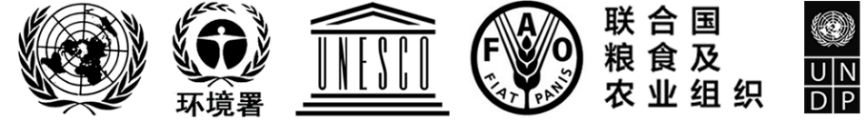 IPBES/10/2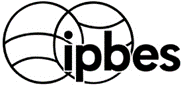 生物多样性和生态系统服务
政府间科学与政策平台Distr.: General 15 May 2023 Chinese
Original: English生物多样性和生态系统服务政府间
科学与政策平台全体会议第十届会议2023年8月28日至9月2日，德国波恩临时议程*项目2 (c)组织事项：选举主席团成员